DAN ODPRTIH VRAT SREDNJE GOZDARSKE IN LESARSKE ŠOLE POSTOJNAČetrtek, 14. 11. 2019, med 16.00 in 18.00.Vabljeni učenci 8. in 9. razredov, ki jih zanima izobraževanje s področja gozdarstva v Postojni.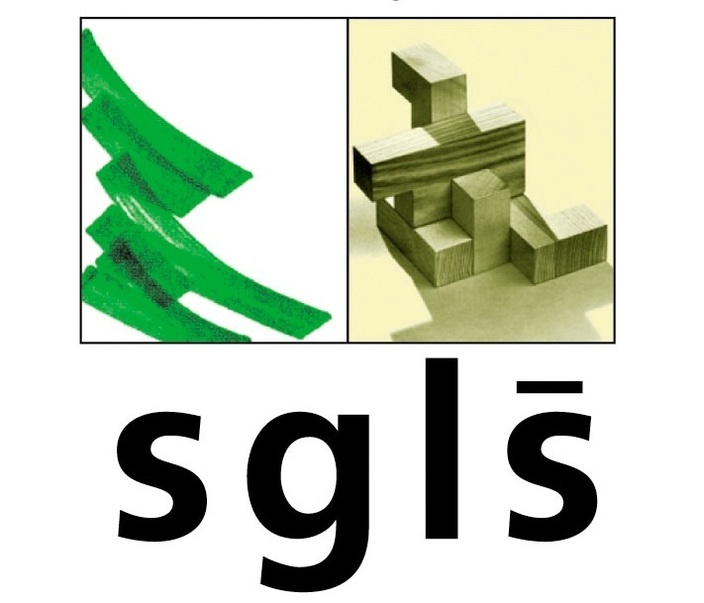 